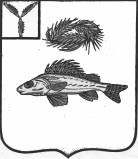   АДМИНИСТРАЦИЯЕРШОВСКОГО МУНИЦИПАЛЬНОГО РАЙОНА САРАТОВСКОЙ ОБЛАСТИПОСТАНОВЛЕНИЕот  _15.02.2019г.___№ __117_г. Ершов  Руководствуясь Федеральным законом от 6 октября 2003 года №131-ФЗ «Об общих принципах организации местного самоуправления в Российской Федерации», Уставом Ершовского муниципального района Саратовской области, Уставом  муниципального образования город Ершов, администрация Ершовского муниципального района Саратовской области, ПОСТАНОВЛЯЕТ:Утвердить перечень дизайн-проектов по общественным территориям, муниципального образования город Ершов, выносимых на рейтинговое голосование в 2019 году, согласно приложению.Контроль за исполнением настоящего постановления возложить на первого заместителя администрации Ершовского муниципального района Д.П. Усенина.Настоящее постановление подлежит размещению на официальном сайте администрации Ершовского муниципального района в информационно-коммуникационной сети Интернет.Глава Ершовского муниципального района                       С.А. ЗубрицкаяВерно: начальник отдела делопроизводства                       О.Н. ЧипигоПриложение к постановлениюадминистрации Ершовского муниципального района от 15.02.2019г. № 117Перечень дизайн-проектов по общественным территориям муниципального образования город Ершов Саратовской области, выносимых на рейтинговое голосование в 2019 годуОб утверждении дизайн-проектов по общественным территориям МО город Ершов, выносимых на рейтинговое голосование в 2019 году№ п/пНаименование дизайн-проекта общественной территорииПеречень работ1.Мини стадион по ул. Вокзальной 81/85 Футбольное поле (летнее время), скамья в сквере, каток (футбольное поле в зимнее время), клумба в центре сквера, трибуны 2.Спортивно-игровой комплекс по ул. Ремонтной, 2Спортивная площадка (футбол/баскетбол), детская площадка, скамейки, трибуны, фонари, древесные насаждения, кустарники3.Создание зоны отдыха с очисткой пруда и обустройством сквера и установкой спортивно-игрового комплекса по Дорожному проездуУстановка лавочек, устройство цветника, устройство спортивной, детской площадки, устройство дорожек, создание баскетбольная/стритбольная площадка4.Благоустройство пустыря по ул.Крупской с организацией зоны  отдыха в районе пруда «Верхнесоветский»Водоем с цветником, спортивная площадка, аллея, клумба, детская площадка, цветник, древесно-кустарниковая группа5.Сквер по ул. КольцеваяСкамейки, устройство дорожек, детская площадка (сущ.), древесно-кустарниковая группа6.Обустройство территории по ул. Некрасова (район МОУ СОШ  №3, д/с «Аленушка»Твердое покрытие, скамья, фонарь, раздевалка, цветник7.Благоустройство спортивно-игрового комплекса по ул. Строительная (д/с «Березка»)Устройство дорожек, скамейки, цветник, детская/спортивная площадка